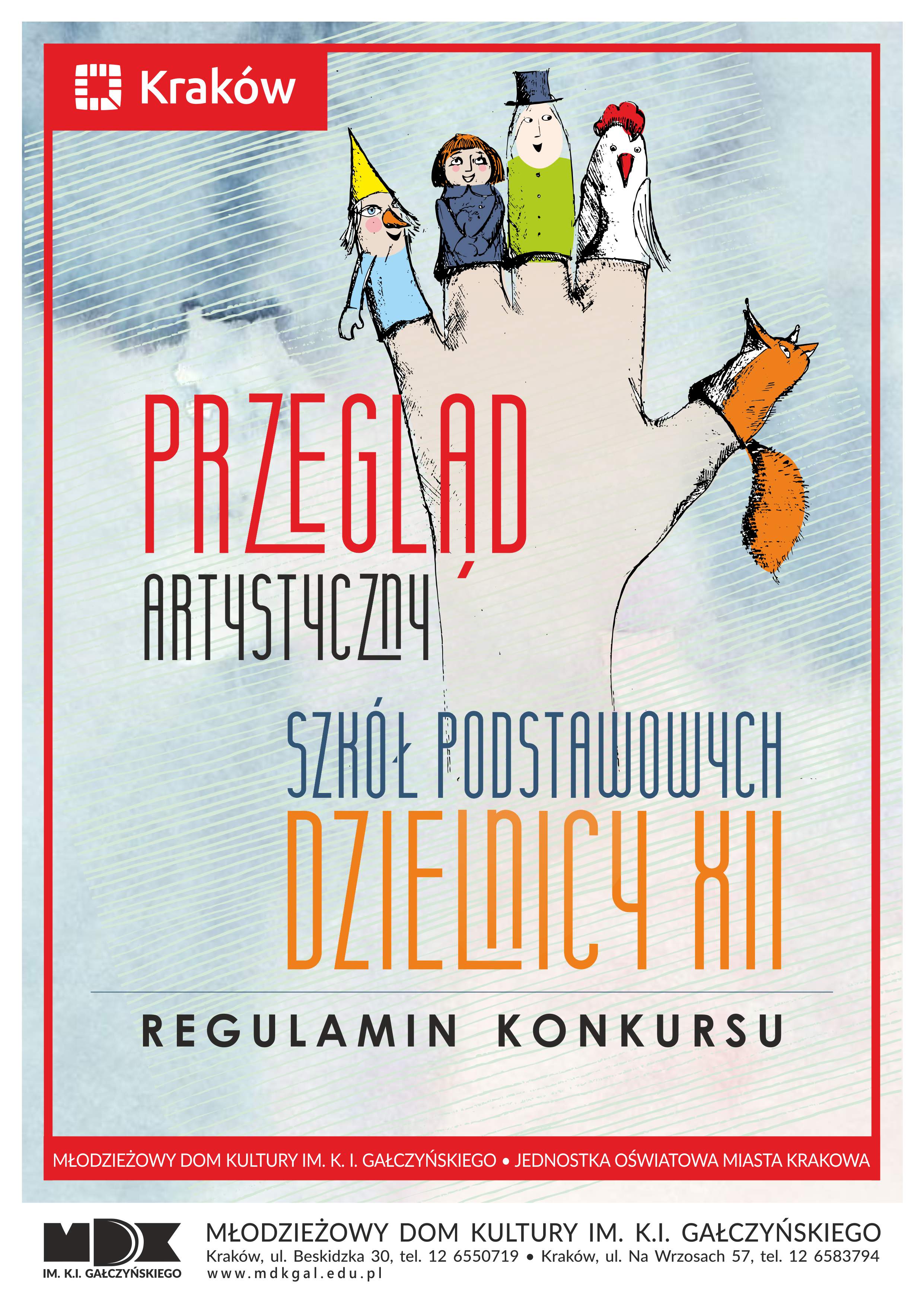 MŁODZIEŻOWY DOM KULTURY IM. K. I. GAŁCZYŃSKIEGOZAPRASZA UCZNIÓW SZKÓŁ PODSTAWOWYCH  DO UDZIAŁUPRZEGLĄDZIE ARTYSTYCZNYM SZKÓŁ DZIELNICY XIITEATR I PIOSENKAW szkołach naszej dzielnicy działają zespoły wokalne, grupy teatralne, w ciągu całego roku przygotowywane są przedstawienia , występy , prezentacje tematyczne. Ze względu na ich charakter często nie wychodzą one poza mury szkoły. Mamy propozycję SPOTKAJMY SIĘ!POKAŻCIE SIĘ POZA WŁASNĄ SZKOŁĄ!REGULAMINW przeglądzie biorą udział uczniowie szkół podstawowych znajdujących się na terenie Dzielnicy XII. Przegląd obejmuje dwie kategorie wiekowe:  klasy IV-VI i klasy VII-VIIIPrzegląd odbywa się w dwóch formach artystycznych: teatr i piosenkaW konkursie mogą brać udział zarówno zespoły, duety,  jaki i pojedynczy wykonawcy. Ma on charakter przeglądu , organizatorzy nie przewidują podziału na dodatkowe kategorie ze względu na ilość wykonawców. Jury przyzna nagrody w obu formach (teatr, piosenka) dla Osobowości Artystycznych Przeglądu biorąc pod uwagę dobór repertuaru, umiejętności wykonawców oraz ogólny wyraz artystyczny.Do udziału w Przeglądzie zgłasza uczestników nauczyciel .Termin nadsyłania zgłoszeń (karta dołączona do regulaminu oraz stosowne zgody) upływa 25 kwietnia 2023 r. Zgłoszenia prosimy przesyłać na adres: paulina.sobkowiak@mdkgal.edu.pl  z dopiskiem: PRZEGLĄD ARTYSTYCZNYTermin Przeglądu:  11 maja 2023 r.– prezentacje teatralne                                    12 maja 2023 r. – prezentacje wokalne 	godz. 10.00 (godzina może ulec zmianie ze względu na ilość uczestników Przeglądu)Miejsce Przeglądu: MDK im. K. I. Gałczyńskiego przy ul. Na Wrzosach 57, w zależności od formy artystycznej i potrzeb technicznych uczestników oraz pogody prezentacje odbędą się w sali widowiskowej lub na scenie plenerowej.Dodatkowych informacji zasięgnąć można pod numerem:  12 658 37 94UwagiSprawy nieujęte w regulaminie i sporne rozstrzyga organizatorPrzesłanie zgłoszenia jest jednoznaczne z akceptacją regulaminuOrganizator zastrzega sobie prawo do zmian w regulaminie jeżeli nastąpi uzasadniona konieczność.